ОТДЕЛ ОБРАЗОВАНИЯ  МУНИЦИПАЛЬНОЕ ДОШКОЛЬНОЕ ОБРАЗОВАТЕЛЬНОЕ УЧРЕЖДЕНИЕ ДЕТСКИЙ САД №3 «ДЮЙМОВОЧКА» ОБЩЕРАЗВИВАЮЩЕГО ВИДА С ПРИОРИТЕТНЫМ ОСУЩЕСТВЛЕНИЕМ ФИЗИЧЕСКОГО РАЗВИТИЯ ВОСПИТАННИКОВ ГОРОДА ФУРМАНОВАКонсультация для родителей по обучению детей ПРАВИЛАМ ДОРОЖНОГО ДВИЖЕНИЯ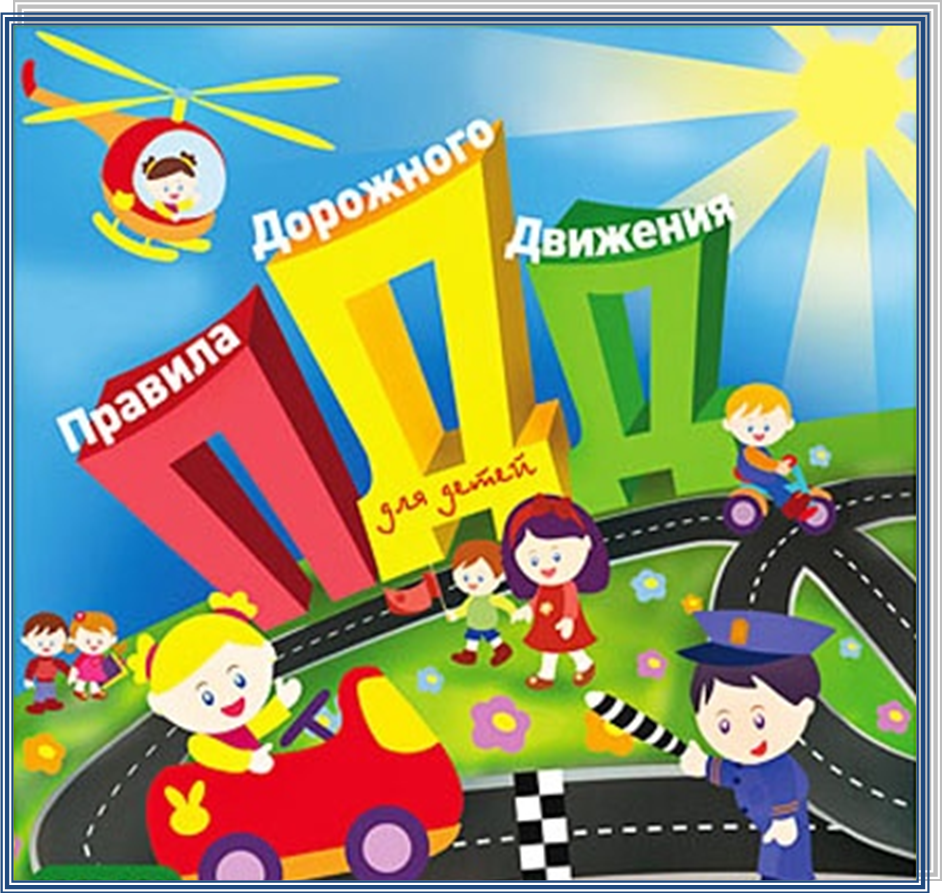 Подготовила и провела воспитатель: Пичугина Т.Л.Фурманов, 2016Лучший способ сохранить свою жизнь и жизнь своего ребенка на дорогах — соблюдать правила дорожного движения!Работа по обучению детей правилам грамотного и безопасного поведения должна быть систематической. В детском саду  проводятся беседы, занятия, игры, развлечения, выставки на данную тему. Но одного занятия или беседы с детьми недостаточно. Нужна практика. Практическое применение  знаний целиком ложится на ваши плечи. Единство наших и ваших требований к детям — это условия безопасности наших детей!Вы являетесь для детей образцом поведения. Вы — объект любви и подражания для ребенка. Это необходимо помнить всегда и тем более, когда вы делаете шаг на проезжую часть дороги вместе с малышом. Помните! Нарушая правила дорожного движения, вы как бы негласно разрешаете нарушать их своим детям!Чтобы ребенок не попал в беду, воспитывайте у него уважение к правилам дорожного движения.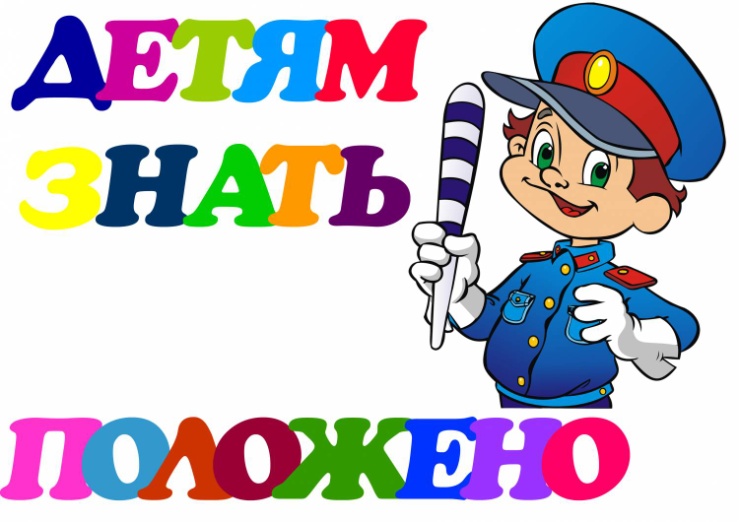 Ваш ребенок должен знать:на дорогу выходить нельзя;дорогу можно переходить только  со  взрослыми, держась за руку взрослого; 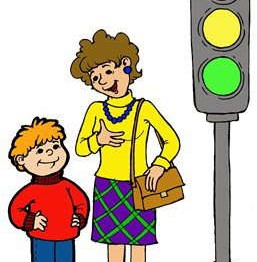 переходить дорогу надо по переходу спокойным шагом; пешеходы — это люди, которые идут по улице; 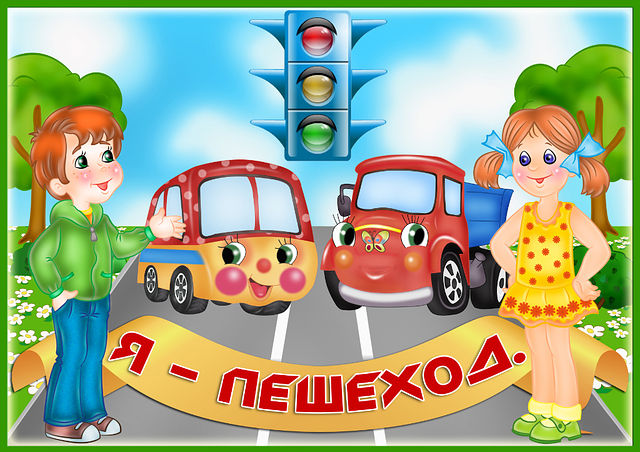 пешеход должен знать сигналы светофора: красный свет — движенья нет, желтый свет — внимание, а зеленый говорит: «Пешеходам путь открыт». 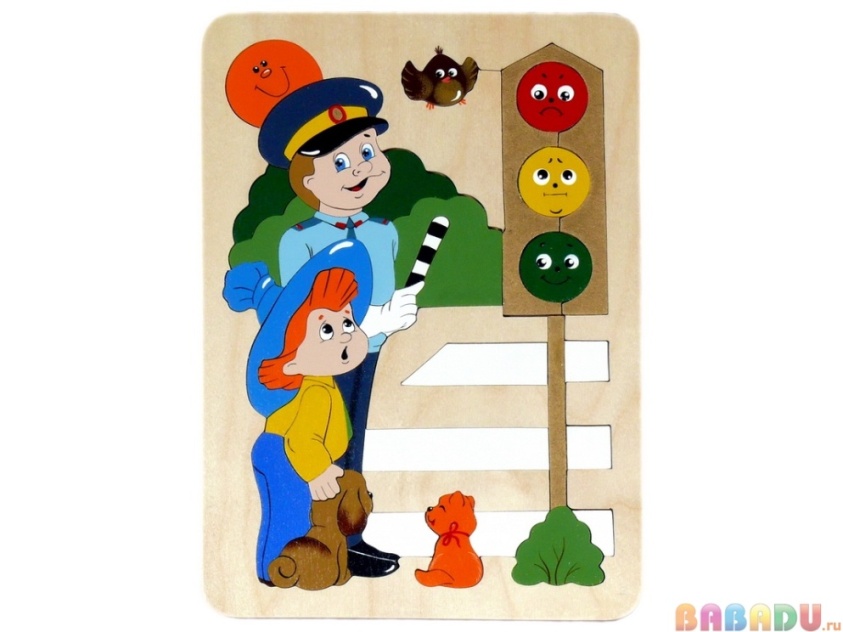 Знать некоторые дорожные знаки.Советы по безопасности на дороге.1. В городе дети должны ходить только по тротуару, а не по проезжей части. Если тротуара нет, то идти необходимо по левой стороне улицы, то есть навстречу движению. 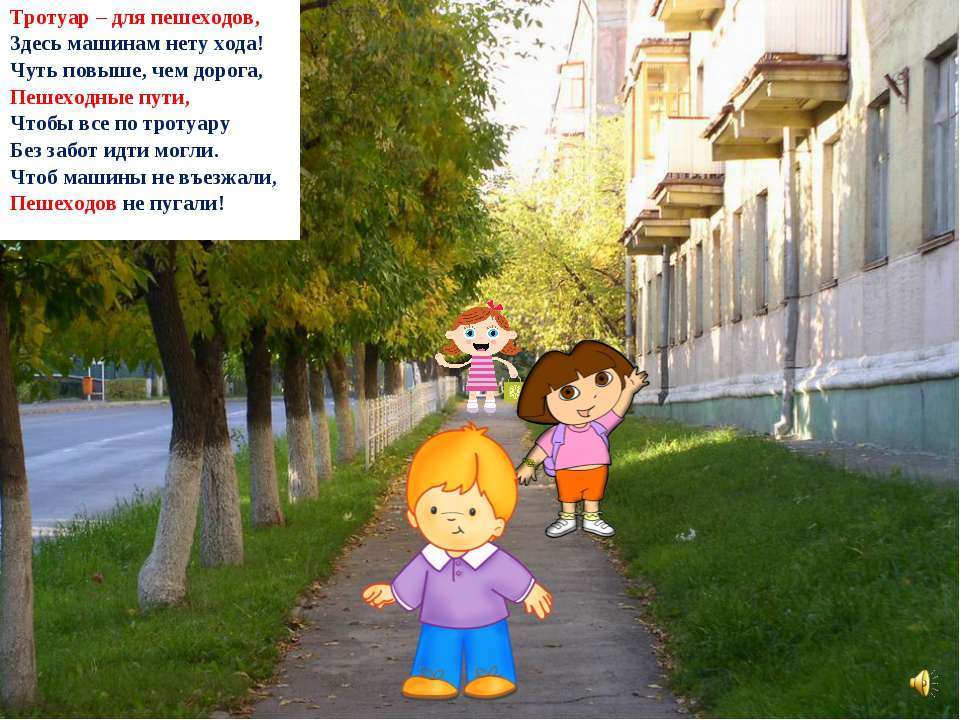 2. Улицу нужно переходить по пешеходному переходу («зебре»). Сначала остановитесь на краю тротуара и понаблюдайте за движением. Если дорога регулируется светофором, нужно дождаться зеленого света для пешеходов, затем убедиться, что все машины остановились и только потом переходить улицу. 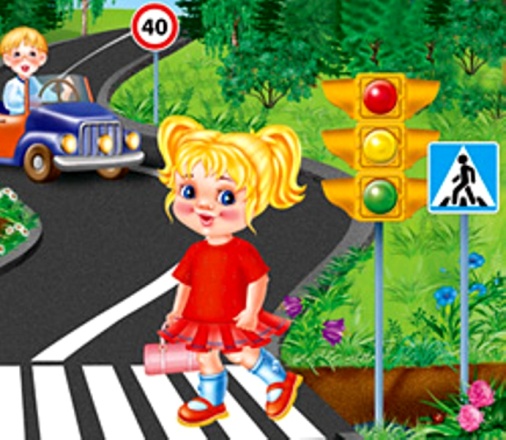 3. Объясните детям, что опасно стоять за транспортным средством, которое отъезжает со стоянки или паркуется. Водитель может не заметить ребенка из-за его маленького роста. 4. Ни в коем случае нельзя сходить с тротуара на проезжую часть дороги, даже если другие пешеходы мешают пройти. 5. Прежде чем ребенок пойдет кататься на велосипеде или на роликах, убедитесь, что на нем надеты средства защиты и к его одежде прикреплены кусочки светоотражающего материала, если на улице темно. Использование фликеров в тёмное время суток обязательно. Фликер (светоотражатель) – это способ уберечь ребёнка от травмы на неосвещённой улице.   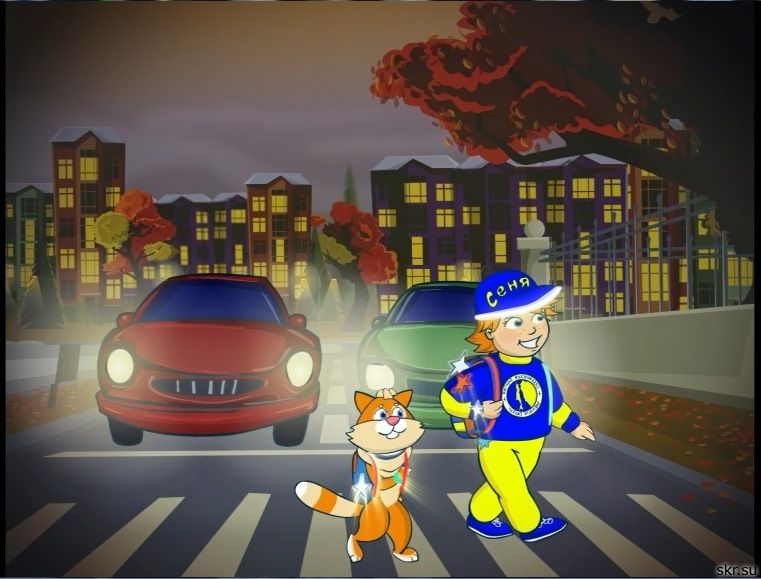 Безопасность детей – это обязанность взрослых.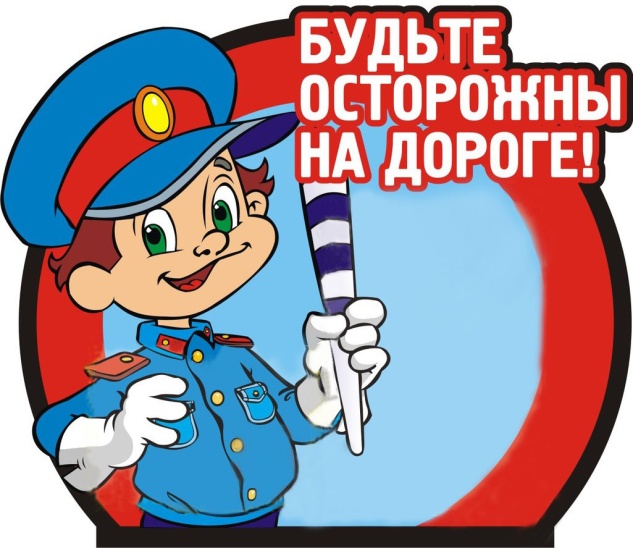 1. Спозоранку за окошком стук, и звон, и кутерьма.По прямым стальным дорожкам ходят красные дома. (ТРАМВАЙ)2. Три моих волшебных глаза управляют всеми сразу.Я моргну – пойдут машины, встанут женщины, мужчины.Отвечайте вместе хором. Как зовусь я? (СВЕТОФОР)3. Выходя на улицу, приготовь заранееВежливость и сдержанность, А главное - … (ВНИМАНИЕ)6. В два ряда дома стоят.Десять, двадцать, сто подряд.И квадратными глазамиДруг на друга глядят. (УЛИЦА)7. Дом по улице идет, на работу всех везет.Носит обувь на резине и питается бензином. (АВТОБУС)III задание. «СЛОЖИ КАРТИНКУ»Используемый материал: у каждой команды разрезные картинки из дидактического материала «Дорожная безопасность» С. Вохринцевой.IV задание. «ВОПРОС-ОТВЕТ»1. Кто является «пешеходом»? («пешеход» - это, человек, идущий пешком).2. Где должны ходить пешеходы? (тротуар)3. Где должны ездить автомобили? (мостовая)4. Какие сигналы светофора вы знаете? (красный, желтый, зеленый)5. Почему опасно играть на проезжей части? (можно попасть под машину).								6. Как правильно переходить дорогу? (1 – приготовиться, 2 – посмотреть налево, 3 – посмотреть направо, вновь налево и если нет машин начинать переходить дорогу. Посмотреть налево, дойти до середины – посмотреть направо и переходить дальше).7. Какие виды переходов вы знаете? (наземный, подземный)8. С какой стороны надо обходить автобус? (сзади)9. Где можно играть детям?10 Чего стоит опасаться на улице когда гуляешь один?V задание. «ДОРОЖНЫЕ ЗНАКИ»На столах у игроков разложены дорожные знаки. Ведущий читает загадку о дорожных знаках, игроки поднимают нужный знак.На дорогах знаков много,Их все дети должны знать!И все правила движенияДолжны точно выполнять.По полоскам чёрно-белымПешеход шагает смело.Кто из вас ребята знает – Знак что этот означает?Дай машине тихий ход….. (пешеходный переход)Я на мыл в дороге рук,Поел фрукты, овощиЗаболел и вижу пунктМедицинской ………. (помощи)Путь не близок на беду Ты не взял с собой едуВас спасёт от голоданьяЗнак дорожный пункт ….. (питания)- Отчего бы это вдругСтрелки дружно встали вкруг?И машины друг за другомМчатся весело по кругу.Что такое,В самом деле,Словно мы на карусели!- Мы на площади с тобой, -Здесь дороги нет прямой. (круговое движение)Коль водитель вышел весь,Ставит он машину здесь,Чтоб, не нужная ему,Не мешала никому.   (Знак «Место стоянки» Р )Вот он знак, каких немного:Это главная дорога!Если едешь ты по ней,Всех становишься главней,И тебе, как будто Богу,Уступают все дорогу!  (Знак «Главная дорога»)Не доедешь без бензинаДо кафе и магазина.Этот знак вам скажет звонко:"Рядышком бензоколонка!"    (Знак «Автозаправочная станция»)В этом месте пешеходТерпеливо транспорт ждет.Он пешком устал шагать,Хочет пассажиром стать.  (Знак «Место остановки автобуса»)Знак водителей стращает,Въезд машинам запрещает!Не пытайтесь сгорячаЕхать мимо кирпича! (Знак «Въезд запрещен»)Коль в грязи капот и шины,Надо срочно мыть машину.Ну, раз надо, значит, надо.Вот вам знак, что мойка рядом!  (Знак «Мойка»)Проводится игра «Красный, желтый, зеленый»Ведущий показывает цвета светофора, в соответствии с ними игроки выполняют движения. Красный – топают ногами; желтый – хлопают в ладоши; зеленый – бегут на месте.VI задание. «ОТГАДАЙ ЗАГАДКУ»Ведущий: Чтоб пыл веселья не угас,Чтоб время шло быстрее.Друзья, я приглашаю вас К загадкам побыстрее.Команды приглашаются к столу, на котором разложены картинки с видами транспорта.Ведущий: Команды, вы готовы начать соревнование во внимательности? Тогда я объясню вам правила: я буду читать вам загадку, а вы мне будете показывать картинку с отгадкой. Кто соберёт больше картинок тот и победил. Всем понятно? Начинаем!Удивительный вагонПосудите самиРельсы в воздухе, а он,Держит их руками. (троллейбус)Для этого коня еда –Бензин, и масло и вода.На лугу он не пасётся,По дороге он несётся. (автомобиль)Что за чудо – синий домРебятишек много в нёмНосит обувь из резиныИ питается бензином. (автобус)Вот так чудо-чудеса!Подо мной два колеса.Я ногами их верчуИ качу, качу, качу! (велосипед)Смело в небе проплываетОбгоняя птиц полётЧеловек им управляетЧто такое? (самолёт)Паровоз без колёс,Вот так чудо паровоз.Не с ума ли он сошёл,Прямо по морю пошёл. (корабль)Мчится огненной стрелойМчится вдаль машина.И зальёт пожар любойСмелая дружина. (пожарная машина)Несётся и стреляет,Ворчит скороговоркой.Трамваю не угнатьсяЗа этой тараторкой. (мотоцикл)С теплым воздухом шар, А под ним корзинка, Под ногами земля – Словно на картинке. (Воздушный шар)Что за птица:Песен не поёт, гнезда не вьёт,Людей и груз несёт?  (Вертолет)Рукастая, зубастая,Идет-бредет по улице,Идет и снег грабастает,А дворник только щурится,А дворник улыбается:Снег без него сгребается. (Снегоуборочная машина)Я в любое время годаИ в любую непогодуОчень быстро в час любойПровезу вас под землей.  (Метро)Физкультминутка "Самолет"Круг мы сделаем большой, Встанем в круг мы всей гурьбой. Мы покружимся немножко И похлопаем в ладошки, Мы потопаем немножко И похлопаем в ладошки Повернемся друг за другом И попрыгаем по кругу. А теперь – наклон вперед: Получился самолет. Крыльями легко помашем «Отдохнули!» - дружно скажем.VI задание. Игра «ВОПРОС – ОТВЕТ»Ведущий: Предлагаю нам всем вместе поиграть, слушайте внимательно вопросы и дружно отвечайте.А теперь я вас проверю,И игру для вас затею.Я задам сейчас вопросы –Отвечать на них непросто.Если вы поступаете согласно правилам дорожного движения, то дружно отвечайте: «Это я, это я, это все мои друзья!». А если нет – молчите.Кто из вас идёт вперёд, только там, где переход?Кто летит вперёд так скоро, что не видит светофора?Знает кто, что свет зелёный, означает – путь открыт,А что жёлтый свет всегда нам о внимании говорит? Знает кто, что красный свет говорит – дороги нет?Кто из вас идя домой, держит путь по мостовой?Кто из вас в вагоне тесном уступил старушке место?Ваш ребенок должен знать:на дорогу выходить нельзя;дорогу можно переходить только  со  взрослыми, держась за руку взрослого; переходить дорогу надо по переходу спокойным шагом; пешеходы — это люди, которые идут по улице; пешеход должен знать сигналы светофора: красный свет — движенья нет, желтый свет — внимание, а зеленый говорит: «Пешеходам путь открыт. Знать некоторые дорожные знаки.Советы по безопасности на дороге.1. В городе дети должны ходить только по тротуару, а не по проезжей части. Если тротуара нет, то идти необходимо по левой стороне улицы, то есть навстречу движению. 2. Улицу нужно переходить по пешеходному переходу («зебре»). Сначала остановитесь на краю тротуара и понаблюдайте за движением. Если дорога регулируется светофором, нужно дождаться зеленого света для пешеходов, затем убедиться, что все машины остановились и только потом переходить улицу. 3. Объясните детям, что опасно стоять за транспортным средством, которое отъезжает со стоянки или паркуется. Водитель может не заметить ребенка из-за его маленького роста. 4. Ни в коем случае нельзя сходить с тротуара на проезжую часть дороги, даже если другие пешеходы мешают пройти. 5. Прежде чем ребенок пойдет кататься на велосипеде или на роликах, убедитесь, что на нем надеты средства защиты и к его одежде прикреплены кусочки светоотражающего материала, если на улице темно. Использование фликеров в тёмное время суток обязательно. Фликер (светоотражатель) – это способ уберечь ребёнка от травмы на неосвещённой улице.   Безопасность детей – это обязанность взрослых.Спозаранку за окошком стук, и звон, и кутерьма.По прямым стальным дорожкам ходят красные дома. (ТРАМВАЙ)2. Три моих волшебных глаза управляют всеми сразу.Я моргну – пойдут машины, встанут женщины, мужчины.Отвечайте вместе хором. Как зовусь я? (СВЕТОФОР)3. Выходя на улицу, приготовь заранееВежливость и сдержанность, А главное - … (ВНИМАНИЕ)6. В два ряда дома стоят.Десять, двадцать, сто подряд.И квадратными глазамиДруг на друга глядят. (УЛИЦА)7. Дом по улице идет, на работу всех везет.Носит обувь на резине и питается бензином. (АВТОБУС)III задание. «СЛОЖИ КАРТИНКУ»Используемый материал: у каждой команды разрезные картинки из дидактического материала «Дорожная безопасность» С. Вохринцевой.IV задание. «ВОПРОС-ОТВЕТ»1. Кто является «пешеходом»? («пешеход» - это, человек, идущий пешком).2. Где должны ходить пешеходы? (тротуар)3. Где должны ездить автомобили? (мостовая)4. Какие сигналы светофора вы знаете? (красный, желтый, зеленый)5. Почему опасно играть на проезжей части? (можно попасть под машину).6. Как правильно переходить дорогу? (1 – приготовиться, 2 – посмотреть налево, 3 – посмотреть направо, вновь налево и если нет машин начинать переходить дорогу. Посмотреть налево, дойти до середины – посмотреть направо и переходить дальше).7. Какие виды переходов вы знаете? (наземный, подземный)8. С какой стороны надо обходить автобус? (сзади)9. Где можно играть детям?10 Чего стоит опасаться на улице когда гуляешь один?V задание. «ДОРОЖНЫЕ ЗНАКИ»На столах у игроков разложены дорожные знаки. Ведущий читает загадку о дорожных знаках, игроки поднимают нужный знак.На дорогах знаков много,Их все дети должны знать!И все правила движенияДолжны точно выполнять.По полоскам чёрно-белымПешеход шагает смело.Кто из вас ребята знает – Знак что этот означает?Дай машине тихий ход….. (пешеходный переход)Я на мыл в дороге рук,Поел фрукты, овощиЗаболел и вижу пунктМедицинской ………. (помощи)Путь не близок на беду Ты не взял с собой едуВас спасёт от голоданьяЗнак дорожный пункт ….. (питания)- Отчего бы это вдругСтрелки дружно встали вкруг?И машины друг за другомМчатся весело по кругу.Что такое,В самом деле,Словно мы на карусели!- Мы на площади с тобой, -Здесь дороги нет прямой. (круговое движение)Коль водитель вышел весь,Ставит он машину здесь,Чтоб, не нужная ему,Не мешала никому.   (Знак «Место стоянки» Р )Вот он знак, каких немного:Это главная дорога!Если едешь ты по ней,Всех становишься главней,И тебе, как будто Богу,Уступают все дорогу!  (Знак «Главная дорога»)Не доедешь без бензинаДо кафе и магазина.Этот знак вам скажет звонко:"Рядышком бензоколонка!"    (Знак «Автозаправочная станция»)В этом месте пешеходТерпеливо транспорт ждет.Он пешком устал шагать,Хочет пассажиром стать.  (Знак «Место остановки автобуса»)Знак водителей стращает,Въезд машинам запрещает!Не пытайтесь сгорячаЕхать мимо кирпича! (Знак «Въезд запрещен»)Коль в грязи капот и шины,Надо срочно мыть машину.Ну, раз надо, значит, надо.Вот вам знак, что мойка рядом!  (Знак «Мойка»)Проводится игра «Красный, желтый, зеленый»Ведущий показывает цвета светофора, в соответствии с ними игроки выполняют движения. Красный – топают ногами; желтый – хлопают в ладоши; зеленый – бегут на месте.VI задание. «ОТГАДАЙ ЗАГАДКУ»Ведущий: Чтоб пыл веселья не угас,Чтоб время шло быстрее.Друзья, я приглашаю вас К загадкам побыстрее.Команды приглашаются к столу, на котором разложены картинки с видами транспорта.Ведущий: Команды, вы готовы начать соревнование во внимательности? Тогда я объясню вам правила: я буду читать вам загадку, а вы мне будете показывать картинку с отгадкой. Кто соберёт больше картинок тот и победил. Всем понятно? Начинаем!Удивительный вагонПосудите самиРельсы в воздухе, а он,Держит их руками. (троллейбус)Для этого коня еда –Бензин, и масло и вода.На лугу он не пасётся,По дороге он несётся. (автомобиль)Что за чудо – синий домРебятишек много в нёмНосит обувь из резиныИ питается бензином. (автобус)Вот так чудо-чудеса!Подо мной два колеса.Я ногами их верчуИ качу, качу, качу! (велосипед)Смело в небе проплываетОбгоняя птиц полётЧеловек им управляетЧто такое? (самолёт)Паровоз без колёс,Вот так чудо паровоз.Не с ума ли он сошёл,Прямо по морю пошёл. (корабль)Мчится огненной стрелойМчится вдаль машина.И зальёт пожар любойСмелая дружина. (пожарная машина)Несётся и стреляет,Ворчит скороговоркой.Трамваю не угнатьсяЗа этой тараторкой. (мотоцикл)С теплым воздухом шар, А под ним корзинка, Под ногами земля – Словно на картинке. (Воздушный шар)Что за птица:Песен не поёт, гнезда не вьёт,Людей и груз несёт?  (Вертолет)Рукастая, зубастая,Идет-бредет по улице,Идет и снег грабастает,А дворник только щурится,А дворник улыбается:Снег без него сгребается. (Снегоуборочная машина)Я в любое время годаИ в любую непогодуОчень быстро в час любойПровезу вас под землей.  (Метро)Физкультминутка "Самолет"Круг мы сделаем большой, Встанем в круг мы всей гурьбой. Мы покружимся немножко И похлопаем в ладошки, Мы потопаем немножко И похлопаем в ладошки Повернемся друг за другом И попрыгаем по кругу. А теперь – наклон вперед: Получился самолет. Крыльями легко помашем «Отдохнули!» - дружно скажем.VI задание. Игра «ВОПРОС – ОТВЕТ»Ведущий: Предлагаю нам всем вместе поиграть, слушайте внимательно вопросы и дружно отвечайте.А теперь я вас проверю,И игру для вас затею.Я задам сейчас вопросы –Отвечать на них непросто.Если вы поступаете согласно правилам дорожного движения, то дружно отвечайте: «Это я, это я, это все мои друзья!». А если нет – молчите.Кто из вас идёт вперёд, только там, где переход?Кто летит вперёд так скоро, что не видит светофора?Знает кто, что свет зелёный, означает – путь открыт,А что жёлтый свет всегда нам о внимании говорит? Знает кто, что красный свет говорит – дороги нет?Кто из вас идя домой, держит путь по мостовой?Кто из вас в вагоне тесном уступил старушке место?